Name: _______________________________________________  Date: _______________  Block: ______Science Textbook Guide: Erosion by Water (AC)Directions: Read pages 396-407 from your textbook and complete the following activities.Use the word bank below to complete the chart that compares and contrasts erosion and deposition.Increases with slower moving waterIncreases with faster moving waterOccurs more upstreamOccurs more at the mouth of a riverMoves sediment from one place to anotherSets sediment downAffects the shape of the riverComplete the following chart.Describe how the Colorado River created the Grand Canyon.  ________________________________________ __________________________________________________________________________________________Draw a picture AND describe what occurs to create a floodplain.  Draw a picture AND describe what occurs to create a marsh.  Explain how groundwater causes caves to form.  ___________________________________________________ __________________________________________________________________________________________Make a claim about what happens underground to cause sinkholes to form.  State the evidence for your claim and explain your reasoning.  ___________________________________________________________________ ______________________________________________________________________________________________________________________________________________________________________________________________________________________________________________________________________________Compare and contrast alluvial fans and deltas, including a picture, where they form, and how they form.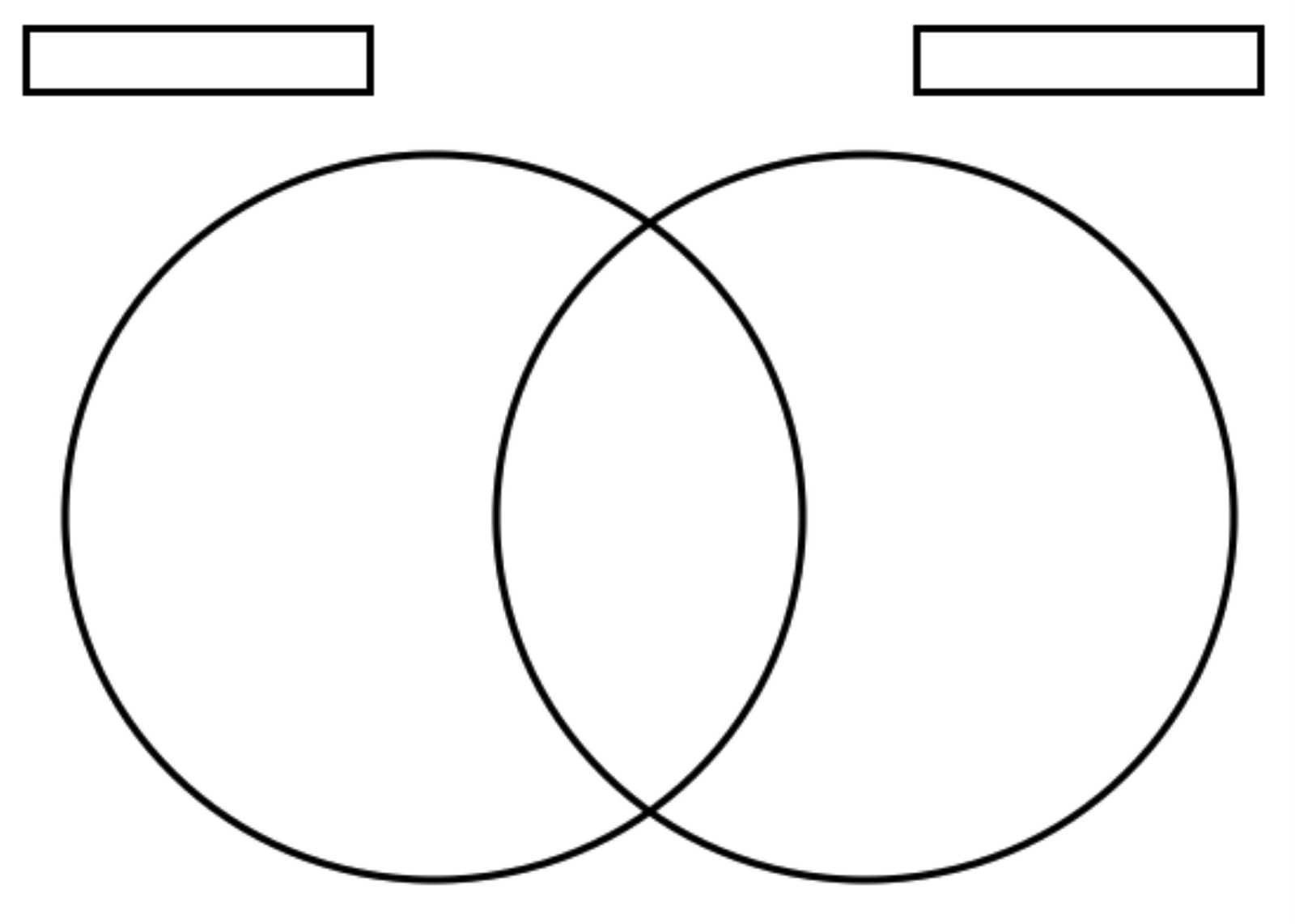 Complete the following chart.What two types of ocean water movement affect the erosion and deposition of a shoreline? __________________Would it take more wave energy to deposit sand or rocks on a beach?  Explain.  __________________________ ____________________________________________________________________________________________________________________________________________________________________________________True or false: Barrier islands can change shape or completely disappear over time.  ________________Analyze the two diagrams below and explain your prediction of how a sandbar forms; be sure to include the words, erosion, deposition, and energy.  __________________________________________________________ ____________________________________________________________________________________________________________________________________________________________________________________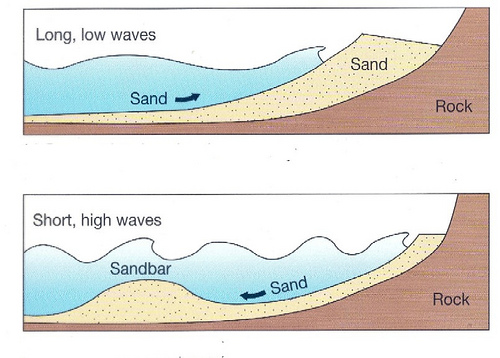 ErosionBothDepositionTerm meaningHow it affects the rate of erosionGradientLoadDischargeCoastal landformHow it formsAppearance descriptionHeadlandSea caveSea archSea stackWave-cut platform